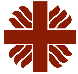 Terremoto Centro ItaliaIn relazione al sisma che ha colpito il Centro Italia, la Presidenza della CEI ha disposto l’immediato stanziamento di 1 Milione di euro dai fondi dell’otto per mille, per far fronte alle prime urgenze e ai bisogni essenziali.Anche Caritas Italiana ha messo a disposizione 100mila euro per rispondere alle immediate necessità,  seguendo costantemente l’evolversi della situazione e prendendo fin dalle prime ore contatti con tutti i vescovi, direttori caritas e delegati regionali interessati dall’evento. Don Francesco Soddu, direttore nazionale, si recherà nelle zone colpite, portando  personalmente la solidarietà di tutte le Caritas diocesane alle comunità locali, e raccogliendo le prime esigenze dei territori che  saranno prontamente comunicate.Operativamente, bisogna ribadire che:     Non sono previste raccolte di viveri, vestiario, suppellettili ecc. o altro materiale. Se le diocesi esprimeranno dei bisogni particolari,  saranno comunicate tempestivamente.     Relativamente alla disponibilità manifestata da numerosi volontari (singoli o organizzati) per recarsi nei territori colpiti, va fatto loro presente come in questo momento sarebbero di intralcio all’operato di coloro che stanno ancora lavorando alla ricerca dei dispersi e nel recupero delle vittime. Saranno comunque  acquisite tali disponibilità, per eventuali attività di accompagnamento a medio-lungo termine delle comunità.     La Presidenza della CEI indice una colletta nazionale, da tenersi in tutte le Chiese italiane il 18 settembre 2016, in concomitanza con il 26° Congresso Eucaristico Nazionale, come frutto della carità che da esso deriva e di partecipazione di tutti ai bisogni concreti delle popolazioni colpite    Chi volesse già contribuire alla colletta nazionale, può farlo utilizzando i seguenti canali, specificando la causale “Terremoto Centro Italia”Conto Corrente PostaleArchidiocesi Trani-Barletta-Bisceglie-Caritas  Via Malcangi, 76-70059 Trani   c.c.p. 96645221(oppure, per transazione tramite banca,      codice IBAN: IT44 Y076 0104 0000 0009 6645 221)Caritas DiocesanaBanca ProssimaIT22 J033 5901 6001 0000 0104 984							________________________________